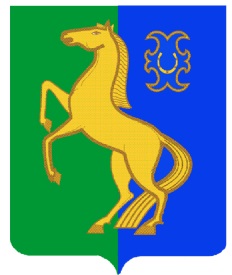                     БАШҠОРТОСТАН РеспубликаҺы                                                  РЕСПУБЛИКА  БАШКОРТОСТАНЙƏРМƏКƏЙ РАЙОны                                                                            АДМИНИСТРАЦИЯ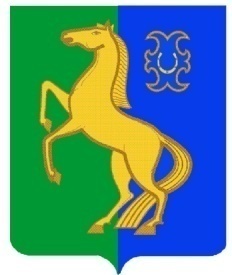 муниципаль районыныҢ                                                            СЕЛЬСКОГО  ПОСЕЛЕНИЯҺигеҘенсе   Март ауыл Советы                                               ВОСЬМОМАРТОВСКИЙ  СЕЛЬСОВЕТ         ауыл билƏмƏҺе                                                                                     МУНИЦИПАЛЬНОГО     РАЙОНА         ХАКИМИƏТЕ                                                                                                 ЕРМЕКЕЕВСКИЙ  РАЙОН452188, 8-се Март   ис. а. Мəктəп   урамы, 9                    452188,с. им. 8 Марта, ул. Школьная, 9тел.(347 - 41)2-32-38                                             тел. (347 - 41) 2-32-38         ҠАРАР                          № 48                    ПОСТАНОВЛЕНИЕ                   «10»    декабрь   2021 й.                                                 « 10» декабря  2021г.Об утверждения схемы размещения нестационарных торговых объектов  на территории сельского поселения Восьмомартовский сельсовет муниципального района Ермекеевский район Республики Башкортостан на 2021-2025ггВ соответствии с Постановлением Правительство Республики Башкортостан  от 12.10.2021 года № 511 «Об утверждении Порядка разработки и утверждения органами местного самоуправления Республики Башкортостан схем размещения нестационарных торговых объектов», законом Республики Башкортостан от 14.07.2010. года № 296-з «О регулирования торговой деятельности в Республике Башкортостан»,П О С Т А Н О В Л Я Ю:1. Утвердить схему размещения нестационарных торговых объектов на территории сельского поселения Восьмомартовский сельсовет муниципального района Ермекеевский район Республики Башкортостан на 2021-2025 годы, согласно приложению.2. Признать утратившими силу: постановление главы сельского поселения Восьмомартовский сельсовет муниципального района Ермекеевский район Республики Башкортостан от 18 апреля 2016 года № 59/1  «Об утверждении схемы размещения нестационарных торговых объектов на территории сельского поселения Восьмомартовский сельсовет муниципального района  Ермекеевский район Республики Башкортостан».3.Обнародовать настоящее Постановление на информационном стенде в здании и  на официальном сайте Администрации сельского поселения в сети «Интернет» https:/vosmartsp.ru. 4. Контроль за исполнением настоящего Постановления оставляю за собой.Глава сельского поселения Восьмомартовский сельсовет                                                   А.З.ЛатыповаПриложение к постановлениюглавы Администрации сельскогопоселения Восьмомартовский сельсовет муниципального районаЕрмекеевский район Республики Башкортостан«10» декабря 2021 года № 48СХЕМАразмещения  нестационарных торговых объектов  на территории сельского поселения Восьмомартовский сельсовет муниципального района Ермекеевский район Республики Башкортостан№Адресные ориентиры размещения нестационарного торгового объектаВид нестационарного торгового объектаСпециализация нестационарного торгового объектаФорма собственности земельного участкаПериод размещения нестационарного торгового объектаРазмещение нестационарного торгового объекта субъектом малого или среднего предпринимательства ( да/нет)12345671.РБ, Ермекеевский район, с.им.8 Марта, ул.Грачева 2 Бпавильонпродовольственные товарымуниципальнаякруглогодичнода2РБ,Ермекеевский район, с.им.8 Марта, ул.Советская,около дома 8мобильная развозная торговлясмешанные товарымуниципальнаякруглогодичнонет3РБ, Ермекеевский район, с.им.8 Марта, ул.Грачева 3мобильная развозная торговлясмешанные товарымуниципальнаякруглогодичнонет4РБ, Ермекеевский район, с. Новошахово, ул. Садовая, д.46а павильонпродовольственные товарыв собственности ИПкруглогодичнода5РБ, Ермекеевский район, с. Новошахово, ул. Садовая, около дома 65мобильная развозная торговлясмешанные товарымуниципальнаякруглогодичнонет6РБ, Ермекеевский район, с. Знаменка, ул. Восточная, около дома 14мобильная развозная торговлясмешанные товарымуниципальнаякруглогодичнонет7РБ, Ермекеевский район, с. Знаменка, ул. Восточная, около дома 14мобильная развозная торговлясмешанные товарымуниципальнаякруглогодичнонет8РБ, Ермекеевский район, с. Талды-Булак, ул. Железнодорожная, напротив дома 9мобильная развозная торговлясмешанные товарымуниципальнаякруглогодичнонет9РБ, Ермекеевский район, с. Талды-Булак, ул. Железнодорожная, напротив дома 29мобильная развозная торговлясмешанные товарымуниципальнаякруглогодичнонет